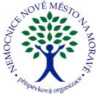 Objednávka č. 1069/2023/TO
(vydaná)Způsob dodání:Předmět: BTK lehátek, křesel, zákrokových stolů, Nemocnice29 ks BTK lehátek, křesel, zákrokových stolů dle přiloženého seznamu 1069_2023_TO.xlsxZa 61 105 Kč s DPHVyřizuje: XXXXTel.: XXXXMobil: XXXXFax.: XXXXE-mail: XXXXDodavatel potvrzením objednávky výslovně souhlasí se zveřejněním celého textu této objednávky a cenové nabídky dodavatele (přesahuje-li částku50.000,- Kč bez DPH) v informačním systému veřejné správy - Registru smluv dle z.č. 340/2015 Sb. Smluvní strany se dohodly, že zákonnou povinnost dle § 5 odst. 2 zákona o registru smluv splní objednatel.Objednatel:Nemocnice Nové Město na Moravě, příspěvková organizaceŽďárská 610592 31 Nové Město na MoravěIČO: 00842001DIČ:CZ00842001Dodavatel:RQL s.r.o.Šumbark, U Jelena 109/7736 01 HavířovIČO: 25860020DIČ: CZ25860020Datum vystavení objednávky:Datum dodání:27.12.2023Místo dodání:Nemocnice Nové Město na Moravě, příspěvková organizace